What do you know about the USA?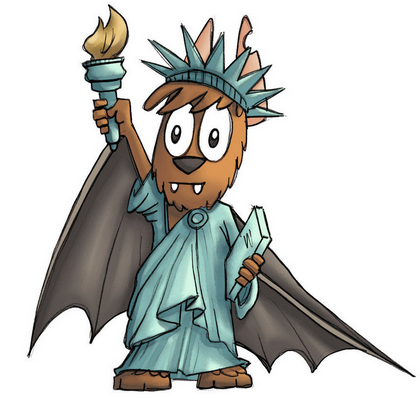 1	Answer as many questions as you can.1.	Name four typical American sports.2.	How do you call the old immigration station near New York Harbor?3.	What’s the name of the famous lady who will never leave New York?4.	Can you name five US presidents?5.	What color is the American president’s house?6.	Who gave the speech “I have a dream”?7.	What color are the cabs in New York City?8.	 What is the highest mountain in Alaska called?9.	What is the American Midwest best known for?10.	Where in NYC do you go if you want to see a musical?11.	When was the Civil War?12.	Which country gave the Statue of Liberty as a present to the US in 1886?13.	How many stars and stripes are on the American flag? Why?14.	March 17th is an important date to people of … origin because it’s … .15.	Which city is famous for Mardi Gras and jazz music?16.	Who was the first president of the USA?17.	Where can you find the world-famous cable cars?18.	What happened on July 4th, 1776?19.	In which month is Thanksgiving celebrated in the US?20.	The ship the first pilgrims arrived on was called …21.	Can you name three Native American tribes?22.	If you go to Las Vegas, you meet a very famous person at nearly every corner. Who is it?23.	What is the Ku Klux Klan?24.	Where and when did the hip-hop culture start?25.	Who was the first African-American president of the USA?26.	Where were the country’s most dangerous criminals kept?27.	Who was the first person to reach America in 1492?28.	What do many people call Iowa?29.	Where can you find many Art Deco buildings?30.	Where does Spider Man live?31.	Where is Iron Man’s company?32.	At what age can you get a ‘learner’s permit’ and begin driving lessons?33.	Name the American city that is four times the size of Munich.34.	Which places do graffiti artists in New York City often use for their art?35.	What is a typical job for people who work in national parks across the USA?36.	If you want to see great street art, you go to ...2	Find the names of the states. If you need help, take an atlas.
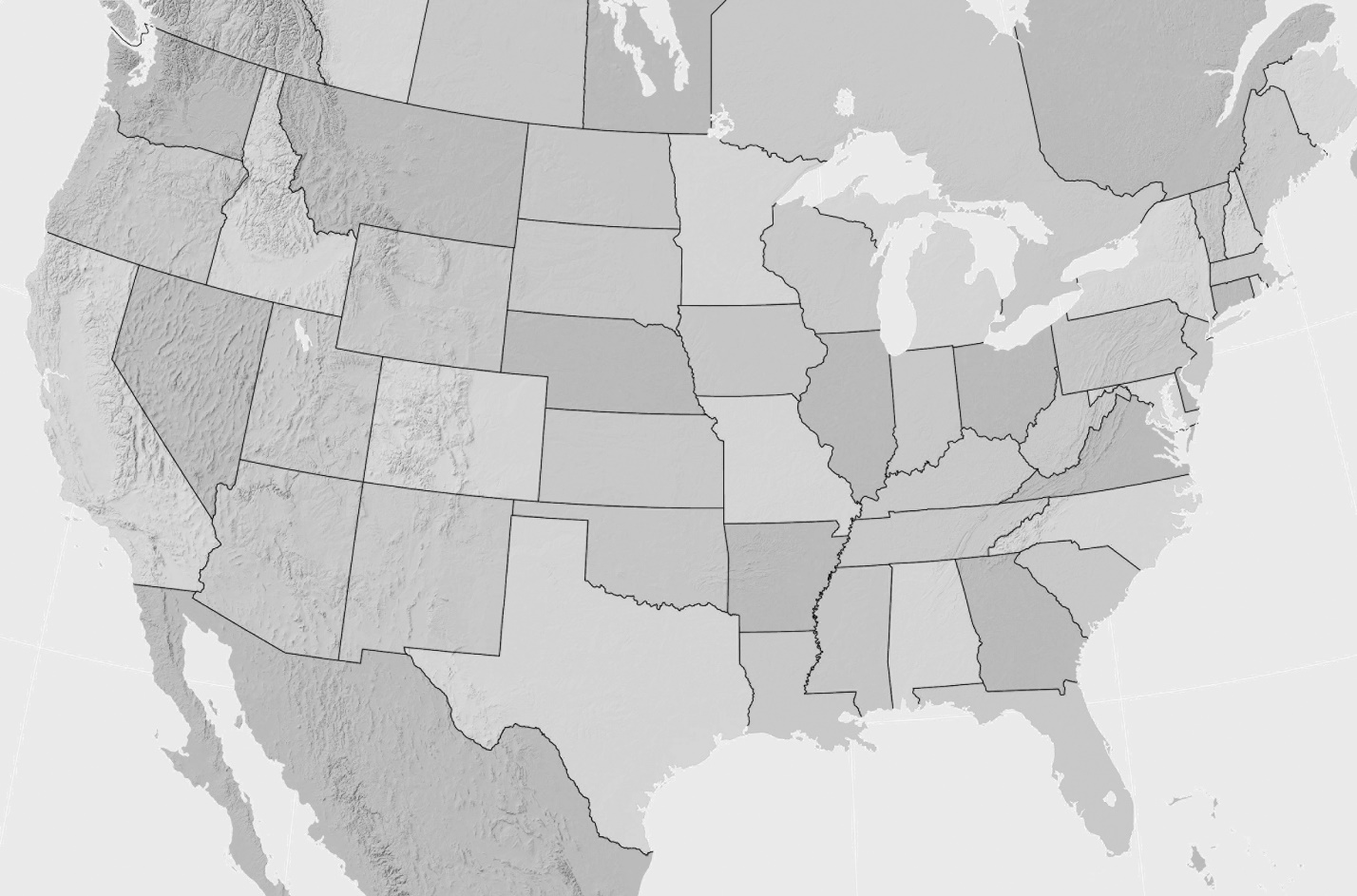 What do you know about the USA? (solutions)1	Answer as many questions as you can.1.	Name four typical American sports.e.g. American football, softball, basketball, baseball, cheerleading	2.	How do you call the old immigration station near New York Harbor?Ellis Island	3.	What’s the name of the famous lady who will never leave New York?Lady Liberty	4.	Can you name five US presidents?e.g. Donald Trump, Barack Obama, George W. Bush, Bill Clinton, John F. Kennedy, …	5.	What color is the American president’s house?white	6.	Who gave the speech “I have a dream”?Martin Luther King Jr.	7.	What color are the cabs in New York City?yellow	8.	 What is the highest mountain in Alaska called?Denali	9.	What is the American Midwest best known for?huge areas of flat farmland and small towns	10.	Where in NYC do you go if you want to see a musical?Broadway	11.	When was the Civil War?1861 – 1865	12.	Which country gave the Statue of Liberty as a present to the US in 1886?France	13.	How many stars and stripes are on the American flag? Why?There are 50 stars for the 50 states and 13 stripes for the 13 British colonies.	14.	March 17th is an important date to people of … origin because it’s … .Irish; St. Patrick’s Day	15.	Which city is famous for Mardi Gras and jazz music?New Orleans, Louisiana	16.	Who was the first president of the USA?George Washington	17.	Where can you find the world-famous cable cars?San Francisco	18.	What happened on July 4th, 1776?The colonies became independent from England.	19.	In which month is Thanksgiving celebrated in the US?November	20.	The ship the first pilgrims arrived on was called …The Mayflower	21.	Can you name three Native American tribes?e.g. Navajo, Cherokee, Sioux, Apache, Blackfeet, Choctaw, Chippewa, … 	22.	If you go to Las Vegas, you meet a very famous person at nearly every corner. Who is it?Elvis Presley	23.	What is the Ku Klux Klan?a secret organization of white Americans who hate people of other races and religions	24.	Where and when did the hip-hop culture start?in the Bronx (New York City) in the late 1960s	25.	Who was the first African-American president of the USA?Barack Obama	26.	Where were the country’s most dangerous criminals kept?Alcatraz	27.	Who was the first person to reach America in 1492?Christopher Columbus	28.	What do many people call Iowa?A flyover state	29.	Where can you find many Art Deco buildings?on Miami’s South Beach	30.	Where does Spider Man live?in Queens (New York City)	31.	Where is Iron Man’s company?on Long Island (New York City)	32.	At what age can you get a ‘learner’s permit’ and begin driving lessons?between 14-16 years of age	33.	Name the American city that is four times the size of Munich.Los Angeles	34.	Which places do graffiti artists in New York City often use for their art?subway trains and buildings	35.	What is a typical job for people who work in national parks across the USA?ranger	36.	If you want to see great street art, you go to ...Brooklyn (New York City)	2	Find the names of the states. If you need help, take an atlas.AL: ________________________AK: ________________________AZ: ________________________AR: ________________________CA: ________________________CO: ________________________CT: ________________________DE: ________________________FL: ________________________GA: ________________________ID: _________________________IL: _________________________IN: _________________________IA: _________________________KS: ________________________KY: ________________________LA: ________________________ME: ________________________MD: ________________________MA: ________________________MI: ________________________MN: ________________________MS: ________________________MO: ________________________MT: ________________________NE: ________________________NV: ________________________NH: ________________________NJ: ________________________NM: ________________________NY: ________________________NC: ________________________ND: ________________________OH: ________________________OK: ________________________OR: ________________________PA: ________________________RI: ________________________SC: ________________________SD: ________________________TN: ________________________TX: ________________________UT: ________________________VT: ________________________VA: ________________________WA: ________________________WV: ________________________WI: ________________________WY: ________________________HI: ________________________AL:  	Alabama	AK: 	Alaska	AZ: 	Arizona	AR: 	Arkansas	CA: 	California	CO: 	Colorado	CT: 	Connecticut	DE: 	Delaware	FL:  	Florida	GA: 	Georgia	ID:  	Idaho		IL: 		Illinois	IN:  	Indiana	IA:   	Iowa		KS: 	Kansas	KY: 	Kentucky	LA: 		Louisiana	ME: 	Maine		MD:	Maryland	MA: 	MassachusettsMI: 		Michigan	MN: 	Minnesota	MS: 	Mississippi	MO: 	Missouri	MT: 	Montana	NE: 	Nevada	NV: 	Nevada	NH: 	New HampshireNJ: 		New Jersey	NM: 	New Mexico	NY: 	New York	NC: 	North CarolinaND: 	North Dakota	OH: 	Ohio	OK: 	Oklahoma	OR: 	Oregon	PA: 	Pennsylvania	RI: 		Rhode Island	SC: 	South CarolinaSD: 	South Dakota	TN: 	Tennessee	TX: 	Texas		UT: 	Utah		VT: 	Vermont	VA: 	Virginia	WA: 	Washington	WV: 	West Virginia	WI: 		Wisconsin	WY: 	Wyoming	HI: 		Hawaii	